ΔΕΛΤΙΟ ΤΥΠΟΥΘέμα: Προσλήψεις 797 μελών Ειδικού Εκπαιδευτικού Προσωπικού (ΕΕΠ) και Ειδικού Βοηθητικού Προσωπικού (ΕΒΠ) για το διδακτικό έτος 2020-2021Από το Υπουργείο Παιδείας και Θρησκευμάτων ανακοινώνεται ότι προσλαμβάνονται  797  μέλη ΕΕΠ-ΕΒΠ ως προσωρινοί αναπληρωτές με σχέση εργασίας Ιδιωτικού Δικαίου Ορισμένου Χρόνου για το διδακτικό έτος 2020-2021 ως εξής:Στις Σχολικές Μονάδες Ειδικής Αγωγής και Εκπαίδευσης  (ΣΜΕΑΕ)  → 501 Στην Εξειδικευμένη Εκπαιδευτική Υποστήριξη  →  124Στις Επιτροπές Διεπιστημονικής Εκπαιδευτικής Αξιολόγησης και Υποστήριξης (ΕΔΕΑΥ) → 87Στα Κέντρα Εκπαιδευτικής και Συμβουλευτικής Υποστήριξης  (ΚΕΣΥ)  → 82Στις Τάξεις Υποδοχής ΖΕΠ → 3Οι προσλαμβανόμενοι στα ΚΕΣΥ οφείλουν να παρουσιαστούν και να αναλάβουν υπηρεσία στο ΚΕΣΥ πρόσληψής τους από την Τετάρτη 7 έως και την Παρασκευή 9 Οκτωβρίου 2020.Οι υπόλοιποι προσλαμβανόμενοι οφείλουν να παρουσιαστούν και να αναλάβουν υπηρεσία εντός δύο εργάσιμων ημερών από την επομένη της ημερομηνίας τοποθέτησής τους σε σχολική μονάδα, σύμφωνα με την απόφαση του οικείου Διευθυντή Εκπαίδευσης. Ως εκ τούτου, θα πρέπει να παρακολουθούν τις ανακοινώσεις των Διευθύνσεων Εκπαίδευσης, προκειμένου να ενημερώνονται για τη διαδικασία υποβολής δήλωσης τοποθέτησης σε σχολικές μονάδες. Ο πίνακας των ονομάτων είναι αναρτημένος στην ιστοσελίδα του Υπουργείου www.minedu.gov.gr.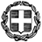 ΕΛΛΗΝΙΚΗ ΔΗΜΟΚΡΑΤΙΑΥΠΟΥΡΓΕΙΟ ΠΑΙΔΕΙΑΣ KΑΙ ΘΡΗΣΚΕΥΜΑΤΩΝ---------Ταχ. Δ/νση: Α. Παπανδρέου 37Τ.Κ. - Πόλη: 15180 - ΜαρούσιΙστοσελίδα: www.minedu.gov.gremail: press@minedu.gov.gr5/10/2020